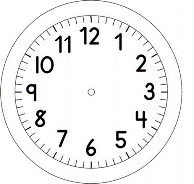 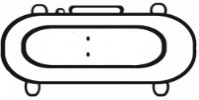 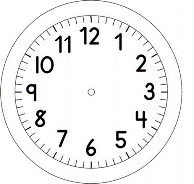 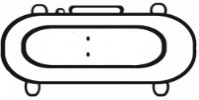 PORTUGUÊS- on-lineAS LETRAS PODEM APRESENTAR PARTES RETAS, PARTES CURVAS OU ATÉ MESMO AS DUAS.POR EXEMPLO: A LETRA C É FORMADA SOMENTE POR LINHA CURVA,  JÁ A LETRA H  É FORMADA POR LINHAS RETAS E A LETRA D  É FORMADA POR LINHA RETA E LINHA CURVA.AGORA, OBSERVE CADA LETRA E MARQUE COM X AS LINHAS QUE CADA UMA POSSUI.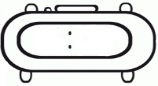 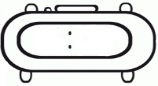 RETASCURVASRETAS E CURVASABCXDXEFGHXIJK